Моя семья	Ежегодно в преддверии Дня матери в школе проходит межшкольный конкурс «Моя семья», в котором принимают участие обучающиеся нашей школы и школ базового округа. На конкурс представлены работы (сочинения, рисунки, изделия декоративно-прикладного творчества), которые объединены темой «Профессии моей семьи». В конкурсе приняли участие 62 человека.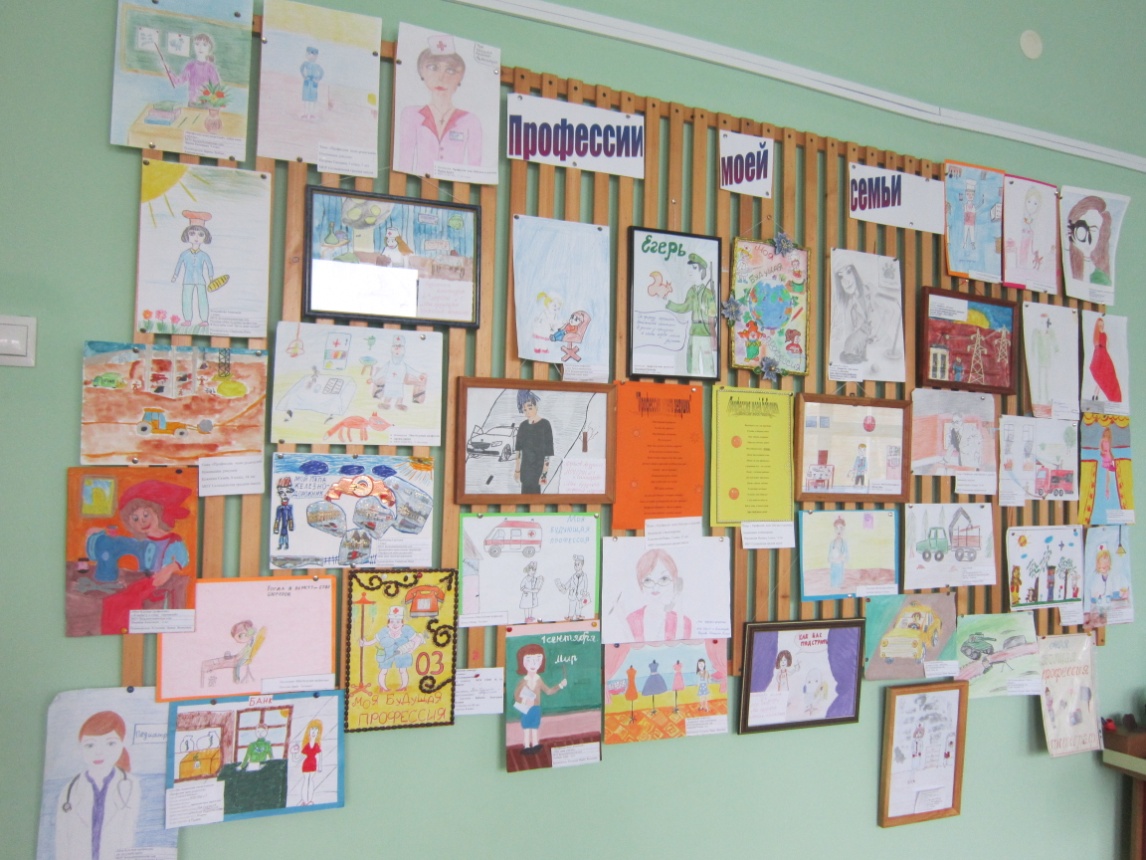 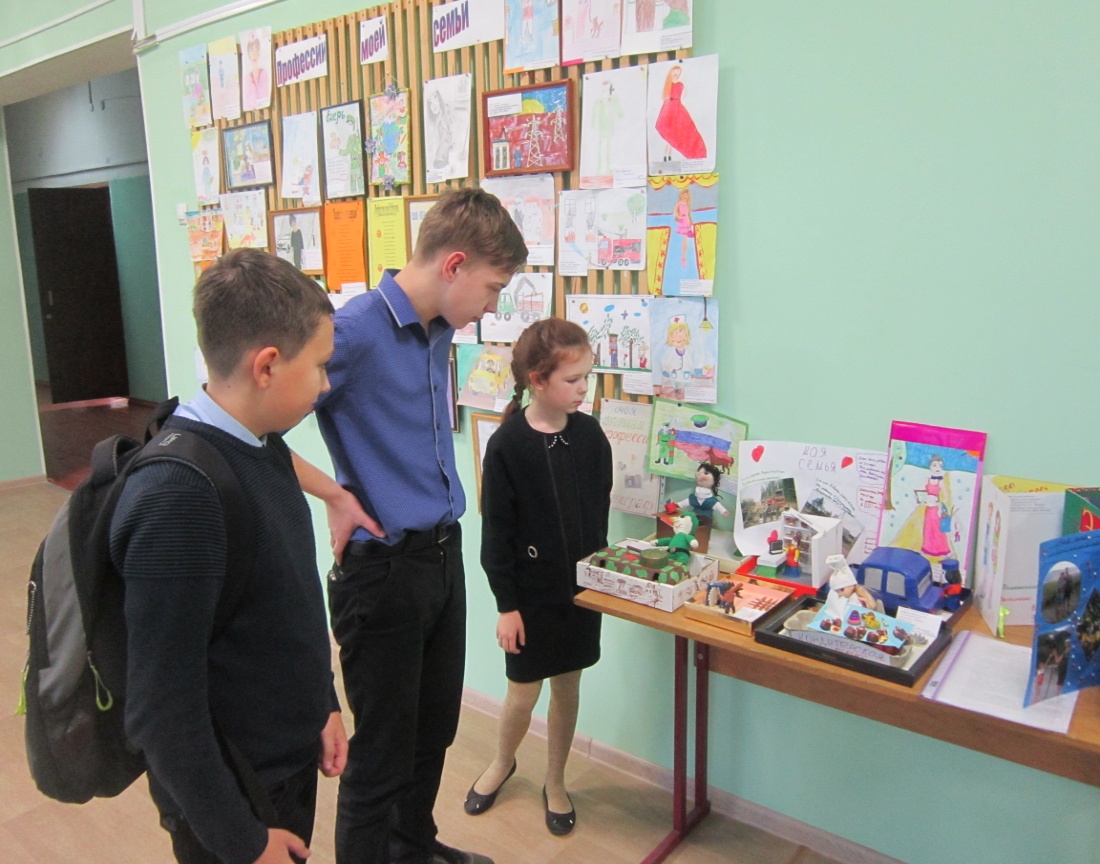 